Royaume du Maroc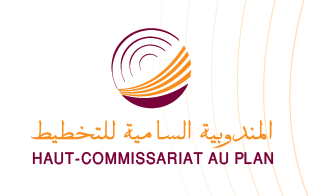 PROJECTIONS DE LA POPULATION DES PROVINCES 2014-2030Centre d’Etudes et de Recherches Démographiques (CERED)Mai  20171- Evolution de la population de la Région Souss MassaTableau 1 : projection de la population de la Région Souss Massa 2014 - 2030Tableau 2 : projection de la population urbaine et rurale de la Région Souss Massa2014 - 2030Tableau 3 : Evolution du taux d’urbanisation de la Région Souss Massa 2014 - 20302- Evolution de la population par provinces et préfecturesTableau 4 : Projection de la population totale des provinces et préfectures 2014 - 2030Tableau 5 : Projection de la population urbaine des provinces et préfectures 2014 - 2030Tableau 6 : Projections de la population rurale des provinces et préfectures 2014 - 2030Région Souss MassaRégionPopulationPopulationPopulationPoids (en %)Poids (en %)Poids (en %)TAAM(%)Région201420202030201420202030TAAM(%)Souss - Massa2 669 4812 896 1523 315 2347,98,18,41,36Maroc33 769 51235 951 65739 329 985100,0100,0100,00,96 RégionPopulation urbainePopulation urbainePopulation urbainePopulation ruralePopulation ruralePopulation rurale Région20142030TAAM (%)20142030TAAM (%)Souss - Massa1 497 4522 300 4151,661 172 0291 014 819-0,55Maroc20 352 79926 661 5461,0413 416 71312 668 439-0,22Régions 201420202030Souss - Massa56,161,569,4Maroc60,363,467,8Province/préfecture20142015201620172018201920202021202220232024202520262027202820292030Agadir-Ida -Ou-Tanane598 020611 323624 960638 893653 087667 504682 108696 864711 744726 733741 819756 994772 245787 544802 854818 139833 356Chtouka- Ait Baha369 716376 908384 443392 306400 485408 967417 749426 828436 207445 898455 914466 271476 979488 041499 459511 230523 353Inezgane- Ait Melloul538 364552 840567 570582 524597 671612 972628 396643 907659 474675 081690 714706 366722 020737 648753 216768 685784 013Taroudannt837 997840 302842 754845 279847 824850 331852 765855 100857 321859 427861 426863 325865 124866 813868 376869 798871 061Tata117 910117 127116 354115 584114 806114 016113 208112 378111 527110 652109 758108 846107 916106 969106 000105 012104 002Tiznit207 474206 235205 143204 179203 331202 583201 926201 352200 855200 435200 090199 820199 624199 495199 428199 415199 449Souss Massa - Total2 669 4812 704 7352 741 2242 778 7652 817 2042 856 3732 896 1522 936 4292 977 1283 018 2263 059 7213 101 6223 143 9083 186 5103 229 3333 272 2793 315 234Maroc Total33 769 51234 124 87034 486 53634 852 12135 219 54735 586 61635 951 65736 313 18936 670 21637 022 38537 369 65237 712 15338 049 57738 381 17438 705 83939 022 51739 329 985Province/préfecture20142015201620172018201920202021202220232024202520262027202820292030Agadir-Ida -Ou-Tanane505 331520 343535 653551 233567 055583 085599 292615 641632 104648 666665 311682 030698 809715 620732 426749 190765870Chtouka- Ait Baha112 380118 929125 818133 053140 642148 592156 908165 595174 658184 106193 949204 197214 858225 936237 434249 350261681Inezgane- Ait Melloul510 983525 353539 975554 823569 865585 068600 399615 823631 311646 846662 413678 005693 604709 183724 708740 140755438Taroudannt247 422253 772260 214266 729273 306279 925286 572293 229299 883306 525313 149319 749326 318332 845339 311345 702351996Tata40 73641 08141 41741 74342 05442 35042 62742 88443 12043 33343 52543 69443 84143 96544 06344 13644182Tiznit80 60082 95685 35787 79890 27692 78595 32097 875100 445103 029105 623108 227110 838113 451116 062118 663121248Souss Massa - Urbain1 497 4521 542 4341 588 4341 635 3791 683 1981 731 8051 781 1181 831 0471 881 5211 932 5051 983 9702 035 9022 088 2682 141 0002 194 0042 247 1812 300 415Maroc Urbain20 352 79920 751 80021 154 78221 560 58521 968 10122 376 11522 783 43823 188 90023 591 58323 991 04524 386 96024 779 19925 167 39125 550 77325 928 31526 298 97826 661 546Province/préfecture20142015201620172018201920202021202220232024202520262027202820292030Agadir-Ida -Ou-Tanane92 68990 98089 30787 66086 03284 41982 81681 22379 64078 06776 50874 96473 43671 92470 42868 94967 486Chtouka- Ait Baha257 336257 979258 625259 253259 843260 375260 841261 233261 549261 792261 965262 074262 121262 105262 025261 880261 672Inezgane- Ait Melloul27 38127 48727 59527 70127 80627 90427 99728 08428 16328 23528 30128 36128 41628 46528 50828 54528 575Taroudannt590 575586 530582 540578 550574 518570 406566 193561 871557 438552 902548 277543 576538 806533 968529 065524 096519 065Tata77 17476 04674 93773 84172 75271 66670 58169 49468 40767 31966 23365 15264 07563 00461 93760 87659 820Tiznit126 874123 279119 786116 381113 055109 798106 606103 477100 41097 40694 46791 59388 78686 04483 36680 75278 201Souss Massa - Rural1 172 0291 162 3011 152 7901 143 3861 134 0061 124 5681 115 0341 105 3821 095 6071 085 7211 075 7511 065 7201 055 6401 045 5101 035 3291 025 0981 014 819Maroc Rural13 416 71313 373 07013 331 75413 291 53613 251 44613 210 50113 168 21913 124 28913 078 63313 031 34012 982 69212 932 95412 882 18612 830 40112 777 52412 723 53912 668 439